Penny LanePaul McCartney 1967 (The Beatles)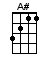 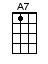 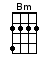 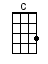 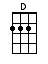 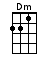 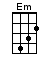 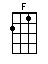 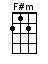 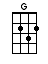 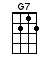 INTRO:  / 1 2 3 4 / [D] [D] [D]In Penny [D] Lane there is a [Bm] barber showing [Em] photographs [A7]Of ev'ry [D] head he's had the [Bm] pleasure to [Dm] knowAnd all the [Dm] people that come and [A#] go, stop and [A7] say hello [G] / [A7][G]On the [D] corner is a [Bm] banker with a [Em] motor car [A7]The little [D] children laugh at [Bm] him behind his [Dm] backAnd the [Dm] banker never wears a [A#] mac, in the [A7] pouring rain[G7] Very [G7] strange [G7]Penny [C] Lane is in my [Em] ears and in my [F] eyes [F][C] There beneath the [Em] blue suburban [F] skies I sit and[A7] Mean-[A7]while [A7] backIn Penny [D] Lane there is a [Bm] fireman with an [Em] hour glass [A7]And in his [D] pocket is a [Bm] portrait of the [Dm] queenHe likes to [Dm] keep his fire engine [A#] clean, it's a [A7] clean machine[G7] [G7] [G7]Penny [C] Lane is in my [Em] ears and in my [F] eyes [F][C] Four of [Em] fish and finger [F] pies in summer[A7] Mean-[A7]while [A7] backBehind the [D] shelter in the [Bm] middle of a [Em] roundabout [A7]The pretty [D] nurse is selling [Bm] poppies from a [Dm] trayAnd though she [Dm] feels as if she’s in a [A#] play, she is [A7] anyway [G] / [A7][G]In Penny [D] Lane the barber [Bm] shaves another [Em] customer [A7]We see the [D] banker sitting [Bm] waiting for a [Dm] trimAnd then the [Dm] fireman rushes [A#] in, from the [A7] pouring rain[G7] Very [G7] strange [G7]Penny [C] Lane is in my [Em] ears and in my [F] eyes [F][C] There beneath the [Em] blue suburban [F] skies I sit and[A7] Mean-[A7]while [A7] backPenny [D] Lane is in my [F#m] ears and in my [G] eyes [G][D] There beneath the [F#m] blue suburban [G] skies[G] 1 2 [G] Penny [G] Lane [D]www.bytownukulele.ca